长江师范学院关于使用“步道乐跑”app开展校园阳光健身跑的通知各教学院：为积极响应国家推进课外体育信息化工作，深入贯彻执行《高等学校体育工作基本标准》《国家学生体质健康标准》《“健康中国2030”规划纲要》等文件精神，落实我校“开展阳光体育锻炼，保证学生每天锻炼1小时以上”要求（《长江师范学院加强学风建设实施细则》），学校决定自2021年4月19日起，每学期开展校园阳光健身跑活动，通过持续的健身锻炼，切实提高学生的身体素质。校园阳光健身跑活动将结合主流移动互联网技术，引入“步道乐跑”app作为课外体育活动开展的工具软件，采用基于定向越野的趣味打卡模式进行跑步锻炼，学生可自主安排时间和场地参与，无需组织，锻炼情况将自动与课外体育成绩进行关联。一、参与对象本学期参与对象为2019、2020级非体育专业学生。自下学期开始，参与对象为大一、大二、大三年级非体育专业学生，其它年级学生建议参与，但不作考评。二、规则说明1．规则基本设置：2. 期末评分标准：备注：本校大一、大二年级学生，课外健身跑步成绩与大学体育课程平时成绩挂钩，占大学体育课程成绩的30%；学生跑步成绩与学生综合素质测评挂钩，按优秀（18次及以上）、良好（16次及以上）、中等（14次及以上）、及格（12次及以上）、不及格（12次以下）分别计5、4、3、2、1分。三、关联体育成绩说明1．每天最多有1次运动记录关联体育成绩，超出部分仅做记录但不会关联成绩。2．单次运动里程上限最多取5公里。3．每学期学校对完成次数排前十名的学生给予奖励。4．本校大一、大二年级学生，课外健身跑步成绩与大学体育课程平时成绩挂钩，占大学体育课程成绩的30%；学生跑步成绩与学生综合素质测评挂钩，按优秀、良好、中等、及格、不及格分别计5、4、3、2、1分。附件：“步道乐跑”app学生端操作手册教务处 　学生工作处　体委办2021年4月1日附件：“步道乐跑”app学生端操作手册第一步，下载今日校园APP；第二步，点击我的-更多-大学运动（此入口根据学校要求可动态配置）；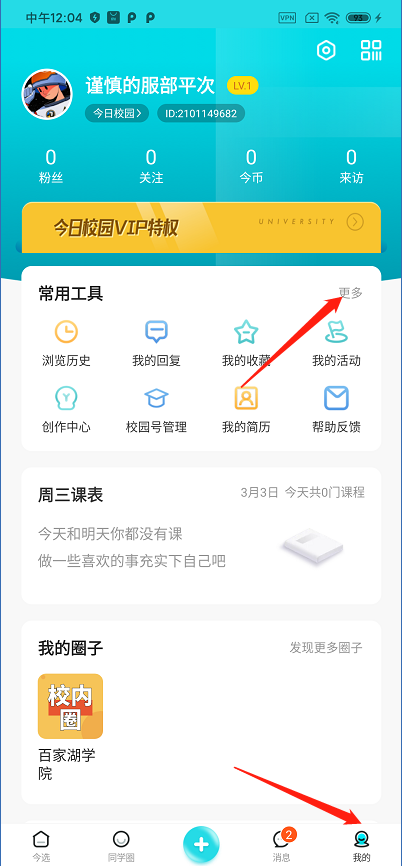 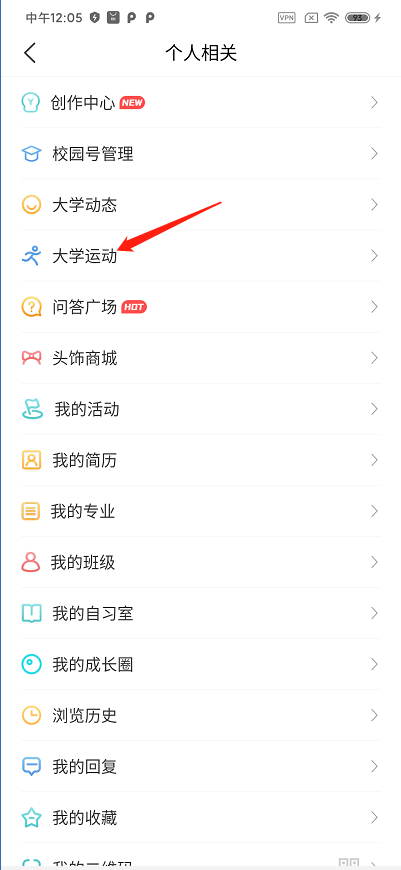 第三步，授权即可进入乐跑首页，进行跑步；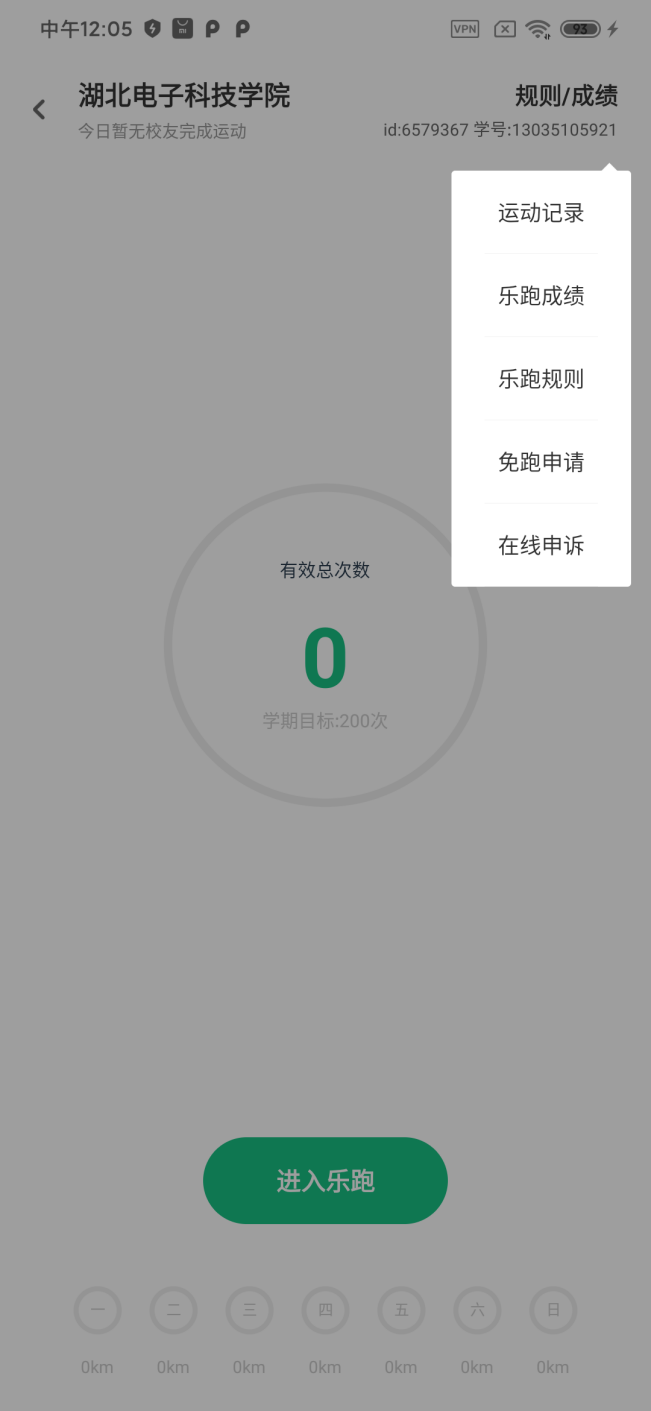 第四步，点击进入乐跑即可参与校园乐跑，点击右上角规则/成绩 可查看运动记录、运动成绩、乐跑规则、免跑申请功能，以及若在跑步过程中遇到问题，可使用在线申诉进行咨询。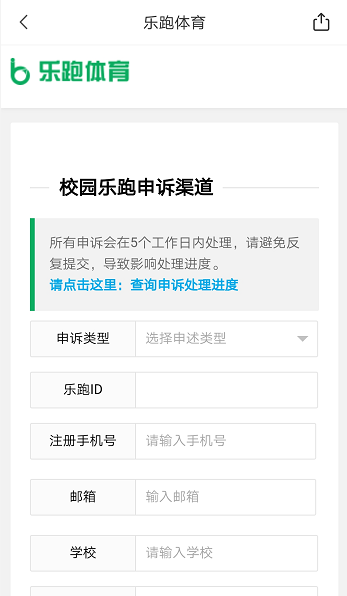 【在线申诉】如出现任何疑问或软件问题请用以下方式联系客服，我们会第一时间联系您解决问题。电话：027-59308374，027-58900361，027-58900362。微信公众号：步道乐跑。提交申诉：微信公众号“步道乐跑”回复“申诉”填写相关申诉内容，提交，显示提交成功。在申诉界面查询申诉进度。年级校园阳光健身跑设置校园阳光健身跑设置校园阳光健身跑设置校园阳光健身跑设置跑步区域：长江师范学院所属校区（请在安全区域内运动）长江师范学院所属校区（请在安全区域内运动）长江师范学院所属校区（请在安全区域内运动）2019级2020级学期时间：2021年4月19日-2021年6月30日2021年4月19日-2021年6月30日2021年4月19日-2021年6月30日2019级2020级跑步时间5:00－21:20男生跑步次数≧20次2019级2020级经过打卡点数量2个女生跑步次数≧20次2019级2020级男生配速3min/km－9min/km男生跑步里程2km2019级2020级女生配速3min/km－9min/km女生跑步里程1.6km有效次数123456789101112131415乐跑分数51015202530354045505560657075有效次数161718192021222324252627282930乐跑分数80859095100